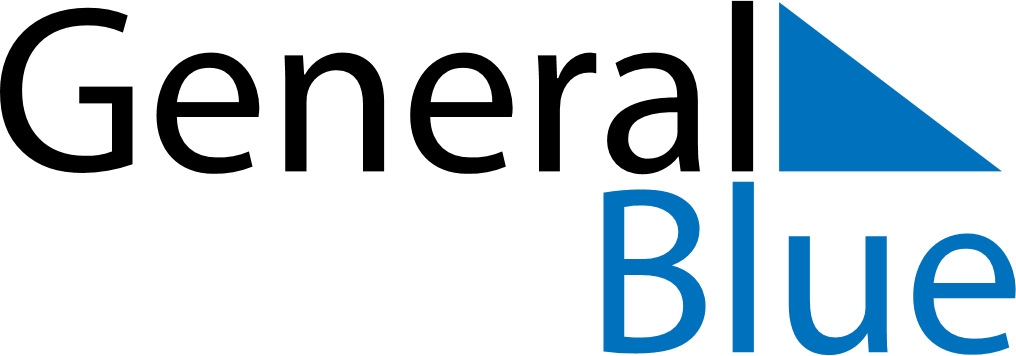 May 2020May 2020May 2020GuyanaGuyanaMONTUEWEDTHUFRISATSUN123Labour Day45678910Arrival Day111213141516171819202122232425262728293031Independence Day